附件3：会议交通1. 会议交通会议地址：国家会展中心（上海）M1-03会议室（1号馆和2号馆之间）。交通情况如下：（1）轨道交通：虹桥火车站至酒店：轨道交通2号线虹桥火车站上车，至徐泾东站下车，步行600米到达国家会展中心，用时20分钟；虹桥机场至酒店：轨道交通2号线虹桥2号航站楼站上车至徐泾东站下车，步行600米到达国家会展中心，用时17分钟；（2）出租车/自驾车：虹桥机场/火车站到会议地址大约10分钟（如果自驾车，建议停在北广场，北广场有停车场）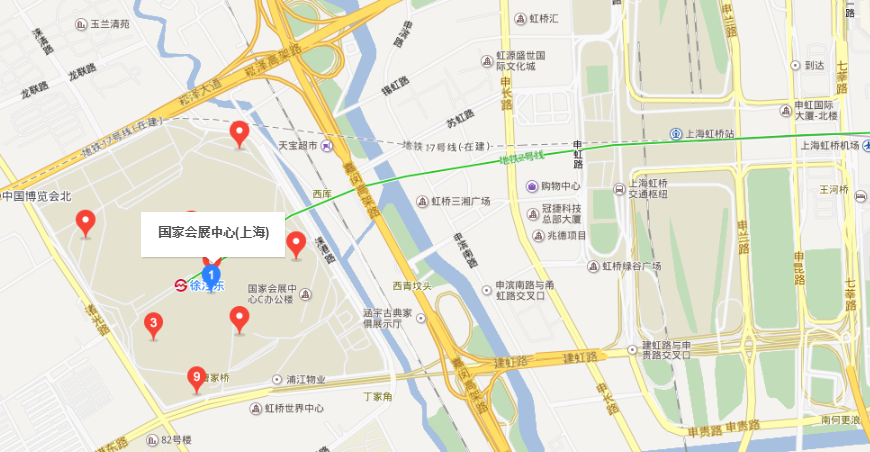 